1. Fracture Definition:A fracture is dissolution (break) of bony continuity with or without displacement of the fragments and may be complete or incomplete fracture. the cause mostly due to external trauma or force  It is always accompanied by soft tissue damage of varying degrees , torn vessels, bruised muscles, lacerated periosteum, and contused nerves. Sometimes there are injury to the internal organs and lacerated skin. 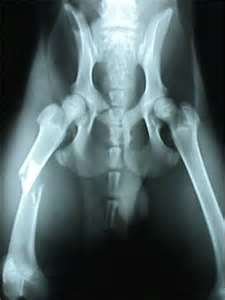 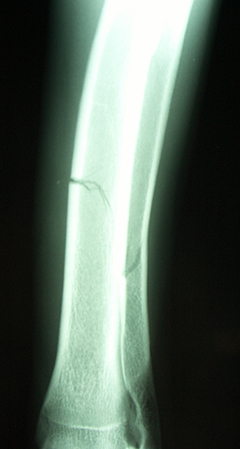 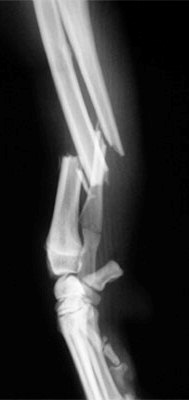 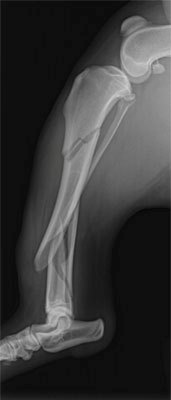 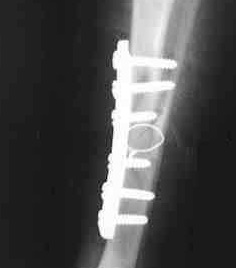 2. Pathology Associated with Fracture.Fractures have soft tissue injuries, and the trauma to soft tissue must always be more important than the fracture itself.   Pelvic fracture may result in laceration of the bladder, prostate, pelvic urethra, or major vessels and nerves. Ribs Fractured routinely accompanies hemothorax, pneumothorax, or laceration of the lung parenchyma. Skeleton Fracture can be expected to compromise the brain, brain stem, or spinal cord. The brain or spinal cord may have contused within its bony case and become edematous.Trauma sufficient to cause fracture may also produce whole body manifestations. Automobile trauma can cause a fractured femur, the entire animal is involved and the likelihood of shock is great. Fat embolization from the fracture site may occur and produce respiratory difficulty.Hemorrhage at the fracture site may be minimal, but a ruptured abdominal organ may result in blood loss sufficient to cause death.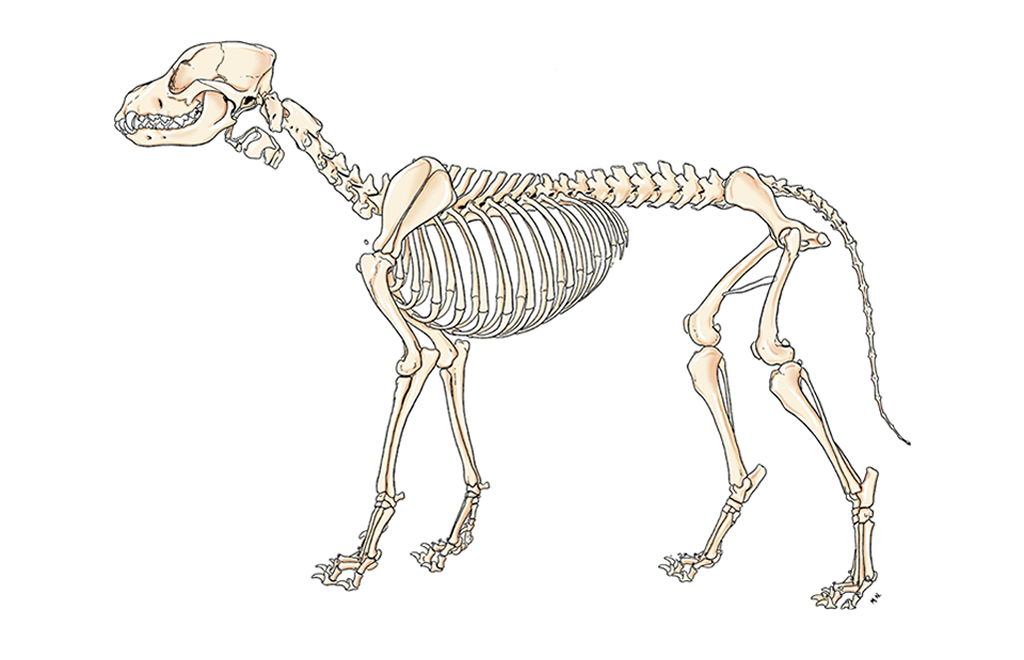 3. Blood supply to long bone:It is essential to have knowledge about the blood supply to the bone, and how it is affected by injury, and the different between the growing and a mature bone. 3 system of the vascular supply to the long bone.The nutrient systemEnters the bone from the nutrient foramen and divided to ascending and descending branches.Supply 2/3 of the cortex from medulary marrow canal. Can anastomosis with other branches of the metaphyseal epiphyseal branches.The metaphyseal – epiphyseal system.Depend on the maturity of the bone and weather the growth plate present or not.Can anastomosis with other branches.The periosteal system. supply 1/3 of the cortex from outside the bone .it take its branches from Muscular attachment to the bone (fibrous layer of the periostums).No muscular attachment from the blood vessels passing over the bone.Role of blood supplying fracture healing is very essential ,so it is very important for :Carful exposure of blood vessels.Maintain the soft tissues attachment to the bone and fragments.The stripped periostum remain adjacent to bone during and after surgery.Extensive anastomosis network exit among the 3 vascular systems.4. General consideration (principles) of the fracture repair:The surgeon should assist the nature, not attempt to substitute for it.The best treatment is to restore the function of the part and the patient in the shortest time with least damage and risk.Whatever the technique of the repair the following may be observed :The blood supply to the bone and fragments of bone must be preserved.Accurate restoration of bone counter is essential, especially when joints involved.The repair must be mechanically stable. ( to realignment the bone and allow healing). The techniques that result in minimum trauma should be used.Controlled exercise should be allowed early.Treatment of the patient with a fractured bone does Involve:Accurate definition of the fracture and its complications and its types of fracture (Compound fractures in which the risk of Infection is high are treated differently than closed fractures).Age Of the patient Growing puppies may heal in as little as five weeks, and because of their size they put less weight on the bone. Therefore a fracture in a young puppy may be   treated with a cast but the same fracture may need to be 'pinned'   in which healing may take twelve weeks or more.Which bone is broken? Hairline fractures in long bone may only require rest, while surgical intervention will usually be needed in more severe fractures.The Signs of fracture which may be watched, and give more attention:Paralysis (nerve damage).Extreme weakness or depression (blood loss, bad appetite).Difficulty breathing (chest damage, difficulty in breathing).Abdominal discomfort or distention (abdominal damage).A change in mental status (brain damage, abnormal body temperature5. ETIOLOGY OF FRACTURESPredisposing factors.Bone location.Old age.Ground (hard, slippery, smooth,).Bone inflammation (ostitis, osteoporosis).Bone diseases (osteomylitis, osteomalasia).Direct factors      1. Extrinsic Causes
      1.Direct Violence
                Trauma is the most common cause and is usually due to  automobile injury Falling from a height.Animals fighting Most fractures are either comminuted or multiple.2. Indirect Violence
A force is transmitted to a"weak link"of bone, causing a fracture.Bending Forces
         Bending fractures occur when force is applied to a specific focal point on diaphysis. The cortical break opposite the site of the trauma. The periosteum will remain intact on the side of the force while tearing over the fracture on the opposite side. generally oblique or transverse, or they may have a butterfly fragmentTorsional Forces
        Torsional fractures occur when a twisting force is applied to the long axis of a bone. Generally result in short or long spiral fractures. with sharp points and edgesCompression Forces
        Compressive forces along the long axis of a bone may force the smaller diaphyseal or metaphyseal portion of a bone to impact into the larger epiphysis: bony is crushed. result in impacted fractures or compression fracturesShearing Forces
        A shearing fracture is caused by a force transmitted along the axis of a bone, and then transferred to bone peripheral to the axis or across a joint to other bones. The fracture line will be parallel to the direction of the applied force.    2. Intrinsic Causes       1. Fractures due to Muscular Contraction        Fractures caused by violent contraction of a muscle are called avulsion fractures. Occur in immature animals while the physeal plate remains open.  In, scapular tuberosity, greater humeral tubercle, olecranon, ischial tuberosity, greater trochanter, tibial tuberosity, and the calcaneus of the fibular tarsal bone.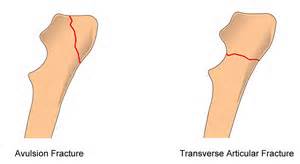   2. Pathologic Fractures  or physiological fracture.6. Classification of Fractures:1. Classification according to the degree of cortex disruption 1. Incomplete Fractures.
        An incomplete fracture implies that a bone has not completely lost continuity; some portion of the bone remains intact. There are several types of incomplete fractures.  Incomplete radial fracture in a dog.1. Green Stick Fracture
           In the immature animal bending force will produce the incomplete fracture. The bone cortex remains intact; this fracture cannot override and result in limb shortening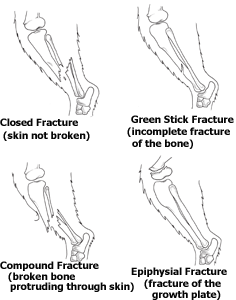 2. Fissure Fracture
          Cracks or fissure lines will occur when direct trauma is applied to any long or flat bone. Generally the fissures are formed in one cortex of the bone and are covered by an intact periosteum. 3. Depression Fracture
          Depression fractures represent multiple fissure fracture lines with sufficient force, the entire area will depress from the direction of force. In the calvarium, the maxilla, or the frontal bone areas of the head.2. Complete Fractures
         complete loss of bony continuity, allowing overriding and deformation. 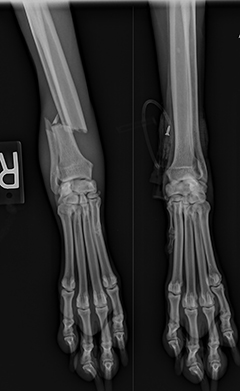 Complete fractures of the right radius and ulna of an adult dog.2.  Classification according to communication through the skin between the fracture site and the outer environment:         1. Closed Fracture. (Simple Fracture).           The fracture does not communicate with the outside environment.         No wound or mucosal membrane overlies the fracture.  2. Open Fracture (Compound Fractures).
The open fracture, communicates with the outside environment. Of greatest significance is the potential for contamination of the fracture site.3. Classification of Fracture by Location1. Diaphyseal Fracture
           For purposes of description, fractures are termed mid shaft if they occur near the axial center of the diaphysis. Therefore, fractures can be proximal third, middle third, or distal third of the diaphysis. 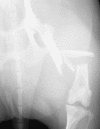 2. Metaphysical Fracture
           Any fracture within the anatomical metaphysis of a long bone is referred to as a metaphysical fracture. For a clearer description the terms proximal or distal should be added, such as a closed, oblique fracture of the distal femoral metaphysis. Since most metaphyseal fractures are through cancellous bone, they generally heal rapidly.3. Epiphyseal Plate Fracture
           occurs in immature animals during the time that the epiphyseal plate remains open and cartilaginous. Fracture occurs through the zone of hypertrophied cartilage cells ( Salter- Harris is the standard classification for all species).Type I-Epiphyseal separation: there is displacement of the epiphysis from the metaphysis at the growth plate.                                               
Type II-A small corner of metaphyseal bone fractures and displaces, with the epiphysis displaced from the metaphysis at the growth plate.
Type III-Fracture is through the epiphysis and part of the growth plate, but the metaphysis is unaffected.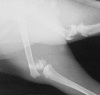 
Type IV-Fracture is through the epiphysis, growth plate, and metaphysis. Several fracture lines may be seen.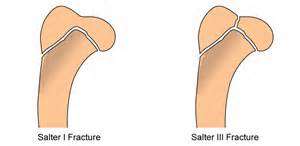 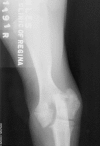  Type IV fracture of the lateral humeral condyle in a young puppy..Type V-Impaction of the epiphyseal plate occurs, with the metaphysis driven into the epiphysis.4.Physeal Fracture.
          In the mature animal with closed growth plates they classified further by describing them as fractures of the proximal or distal epiphysis.5. Condylar Fracture
              Condylar fractures occur in mature animals and affect the distal ends of the humerus or femur, or the proximal tibia. Since anatomically a condyle is composed of metaphysis, physis, and epiphysis, This is a supracondylar/intercondylar fracture and classified as a "V," "Y," or "T".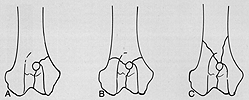  Condylar fractures. (A) Lateral humeral condyle fracture. (B) Intercondylar and supracondylar fractures of the distal humerus (a "T" fracture). (c) Intercondylar and supracondylar fractures of the distal humerus (a "Y~ fracture).   6. Articular Fracture (Fracture-Dislocation)
          Articular fracture indicates that the subchondral bone and articular cartilage. Articular fracture is synonymous (intra-articular) fracture and means fracture within a joint. The term periarticular fracture () Fracture-dislocation describes joint fractures result subluxation or luxation, difficult to treat. 4. Classification according to the shape of the fracture line1.  Transverse Fracture
          2. Oblique Fracture
Oblique fracture implies a fracture line that is oblique to the long axis of the bone. This fracture tends to override or rotate unless traction is maintained throughout the period of healing 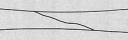 3.Spiral Fracture
          Spiral fracture indicates a fracture line that spirals along the long axis of the bone. These fractures tend to override and rotate into deformity. Easily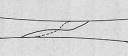 4. Comminuted Fracture
          Comminuted fracture implies at least three fracture fragments, the fracture lines of which interconnect. The fracture lines may be transverse, oblique, or spiral, and difficult to reduce and 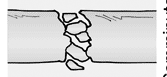 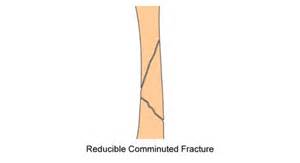 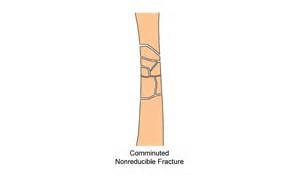 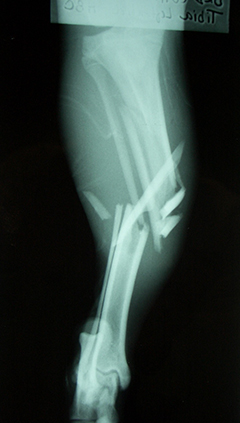                                               A comminuted tibial fracture of an adult dog.5. Multiple Fracture
          Multiple fractures implies three or more fracture fragments in a single bone; fracture lines do not interconnect. may be of any shape. 6. Impacted Fracture
         An impacted fracture implies a fracture in which a bony fragment, generally cortical, is forced or impacted into cancellous bone. Typically this occurs at the ends of long bones. This is an uncommon fracture in small animals.  7. Compression Fracture.          This occurs in cancellous bone, It typically occurs in the vertebral bodies. These fractures are stable and heal in place; however, shortening occurs as a result of compression.                 Compression fracture of a lumbar vertebral body. 8. Longitudinal Fracture 5. Classification according to the cause                                                        1. Traumatic Fracture (stress fracture).  2. Pathological Fracture  3. Physiological Fracture.  .6. Classification according to the number of the bone fragments      1. Simple Fracture     2. Cominuted Fracture     3. Mulitible Fracture    4.  -.    5. Butterfly fragment                 Butterfly fragment is a popular term for a wedge-shaped fragment of bone split from the main fragments,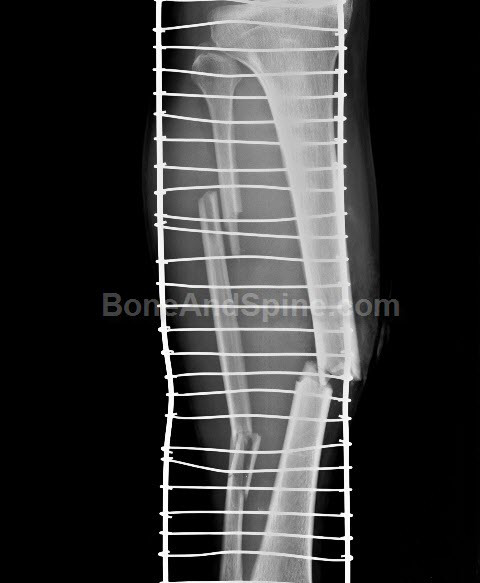 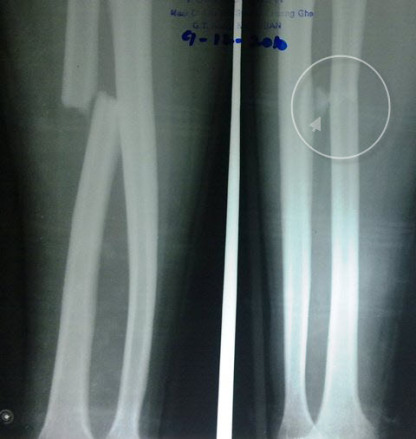              Butterfly fragment in fracture radius7. Classification according to the Stability of Fragment (Displacement).FractureStable Fracture (Non Displaced Fracture).           The Non Stable Fracture (Displaced Fracture).             Fragment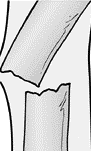     Stable Fracture                                            Non Stable Fracture 8. Classification according to degree of fracture severity    1. Complicated FractureThere    2. Uncomplicated Fracture7. Symptoms of the fractures:Swelling , Immediately after injury the swelling may be sharply outlined as a result of bleeding from the bone and the soft parts Generally the swelling increases for 24 to 48 hours, then gradually subsides (particularly under treatment). When applying bandages and splints immediately following fractureDeformity a deviation from the normal anatomical structure may be caused by displacement of the bony framework as in a fracture or dislocation, but it may also be caused by changes in configuration due to a neoplasm. If in doubt about positioning, comparison with the opposite limb or side of the body part is advised.Pain in the injured area when moved or pressure is applied. If an animal is examined during the state of local tissue shock, that is, within 20 to 30 minutes after the accident, pain may not be a conspicuous sign.Crepitating bone sound on palpation  and examination.Dysfunction .Loss of function in the injured area, a broken back may displace the spinal cord and cause complete paralysis.Bone protruding from the skin in open fractures.Hold the entire leg off the ground; no weight is placed on affected limb. With a sprain or lesser injury, it may use the leg somewhat, but walk with a limp.Abnormal Mobility It occurs if there is a complete fracture of the shaft of a long bone; it does not occur in an incomplete or impacted fracture. Mobility near a joint may be difficult to differentiate from normal or abnormal mobility of the joint itself. Fever. Elevated temperatures are seen routinely 24 to 48 hours following a fracture and due to breakdown of the hematoma.Anemia. Large dogs may lose 200 ml to 300 ml of blood into the hematoma. Animals with multiple bone fractures can lose this amount of blood into each hematoma.8. DIAGNOSIS OF FRACTUREDiagnostic tests that may be needed to recognize and treat fractures include:Complete medical history (case history).Physical examination (crepitating sound of fracture ends during palpation).clinical signs( swelling ,lameness ,hold the affected limb).Radiographs (X-rays) of the affected limb :Two vertical views.To determine the, shape direction location and severity of line fracture.Radiographs of Chest and abdominal to rule out obvious organ injury  Blood tests to evaluate for systemic organ trauma and diseases or consequences of shock:CBC. (Presence of anemia or other problems related to shock).Blood gas and electrolyte tests to evaluate the metabolic status.Uine anylsis(ureaprotein, albuminurea, lipurea).Blood chemistry look at the function of major organs, such as the liver and kidneys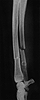  Radiographic signs of fracture. Note a radiolucency fracture line, and of radiopacity fracture line where fragments are superimposed.13. STAGES OF FRACTURE HEALING1. Inflammatory phase2. Reparative, phase.3. Remodeling phase. 1. INFLAMMATORY PHASEAfter indication a fracture, the bone itself is damaged the soft tissue, and numerous blood vessels which crossing the fracture. There is an accumulation of hematoma This blood rapidly coagulates to form a clot. Osteocytes are die, at the ends of a fracture . Severely damaged soft tissues may contribute necrotic material to the region.The necrotic material elicits an acute inflammatory response. There is wide spread vasodilatation and plasma exudation, leading to the acute edema seen in the region of a fresh fracture. Acute inflammatory cells migrate to the region, as do polymorphonuclear leukocytes followed by macrophages. As the acute response subsides, the second phase begins.2. REPARATIVE PHASEThe hematoma is organized, probably plays a very small mechanical role in immobilizing the fracture and serves primarily as a fibrin scaffold over which repair cells perform their function. The pH at the fracture is acid, which stimulus cell behavior gradually returns to neutral and then to a slightly alkaline level.The cells involved are of mesenchymal origin, cells probably of common origin form collagen, cartilage, and bone.The cells enter the fracture site from surrounding vessels.increased vascular bed . The cells invade the hematoma and begin rapidly to produce the tissue known as callus, which is made up of fibrous tissue, cartilage, and young, immature fiber bone. This quickly envelopes the bone ends and leads to a gradual increase in stability of the fracture fragments. Variations in oxygen tension undoubtedly lead to the formation of either bone or cartilage, with cartilage being formed in areas in which oxygen tensions are relatively lowLater, bone formation is more obvious.The biochemical events: high level of glycosaminoglycans present early ,followed by a gradual increase in concentration collagen, With accumulation of calcium hydroxyapatite crystals occurring as a third stage Mineralized tissues are highly organized in their internal structure. Collagen fibrils have been called hole zones, they occur in regular fashion 
    at later stage in the repair, early immature fiber bone is bridging the fracture gap. Persistent cartilage is seen at points most distant from in growing capillary buds. In many instances, surrounded by young new bone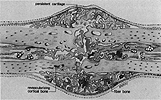 The result is organized collagen fibrils within and around which are clustered crystals of calcium hydroxyapatite.The bone ends gradually become enveloped in a fusiform mass of callus containing increasing amounts of bone.Immobilization becomes more and eventually clinical "union" is said to have occurred.3. REMODELING PHASE:The remodeling phase begins with resorption of unneeded of the callus and the laying down of trabecular bone along lines of stress (replaced the woven bone with lamellar bone). The cellular module that controls remodeling is the resorption unit, consisting of osteoclasts, which first resorb bone, followed by osteoblasts, which lay down new haversian systems. The end result of remodeling is a bone of original form.14. Post-Operative Care:Daily checking the site of operation.Daily injection antibiotics for 3-5 days post operation.Keeping the animal from licking at the surgical incision is imperative ( ضروري) , at least until the sutures are removed.  Persistent licking at a surgical wound will delay healing and is the major cause of incision infections.Pain Control (pain relief), especially during the in-hospital period.  Watch for signs of pain by observing whether the pet is able to settle down, rest, and sleep.  Animals in chronic pain have difficulty getting comfortable and will be reluctant ( ممانعُ ) to sleep for normal periods. Watch the limb for signs of swelling, redness, or discharge at the surgery site. Monitor the pet’s appetite and changes in the use of the limb. 15. Factors affecting fracture healing  1- Age: - The younger the age the faster the healing 2- Individual variation.  3- Nutrition: - Qualitative or quantitative reduction in food ingredients prolongs healing time. 4- Cause: - Traumatic injuries is characterized by temporary hematoma followed by rapid healing, while infection of fracture site causes destruction of the granulation tissue with prolongation of healing time. 5- Site of fracture: - Epiphysis fracture of spongy bone heals faster than fracture of compact bone. 6- Shape of fracture: - Oblique or longitudinal fracture is better than transverse fracture, also single smooth fracture is better than multiple fragmented granulated fracture.7- Non union and delayed union of fracture. 8- Wide separation. 9- Incarcerating of soft tissue between fragments.10- Some diseases (rickets or osteomalasia).11- Infection or osteomylitis.12- Steroidal drugs affect on the fracture healing.13- Sex of the animal: - Female fractures have better prognosis than male fracture due to quietness of the female.14- Duration: - The more recent fracture the better the prognosis.15- Complications: - non-infected Simple fracture has better prognosis.16. Complications of Fractures.1. Early (acute) complication FracturesShock.                   Hypovolemic shock can readily occur with severe fracture and   vascular lacerations may lead to death.Nerve injury.                  Depending on the location of the fracture or its severity, peripheral nerves can be involved.Necrosis or gangrene.         Vascular laceration or occlusion, and necrosis of distal extremities may occur. This usually occurs several days following fracture.Fat in synovial fluid.                 This sign may indicate presence of an articular fracture; however, any trauma to a joint may result in fat in the synovial fluid. If fat is found and the animal remains lame, further studies may be needed to pursue the diagnosis of fracture..                 injury which increased pressure within a confined space in the limb impairs blood supply resultingInfection. rots   need  infections. Uncontrolled  .                 Occurblisters. Blistersimmobilization2. Late (chronic) complication Fractures. ..formation.        vessels.infection of the bone and the bone marrow by micro organism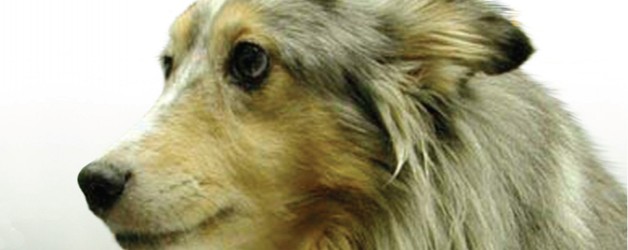 FracturesFracturesNOPAGE NO                                CONTENTS12Fracture Definition: 24Pathology Associated with Fracture   35Blood supply to long bone46General consideration (principles) of the fracture repair:57Etiology of Fractures69Classification  of  Fractures101.Classification according to the degree of cortex disruption 112.  Classification according to communication through the skin between the fracture site and the outer environment:123. Classification of fracture by Location16 4. Classification according to the shape of the fracture line195. Classification according to the cause                                                        196. Classification according to the number of the bone fragments  207. Classification according to the Stability of Fragment (Displacement).208. Classification according to degree of fracture severity721Symptoms of the fractures822DIAGNOSIS OF FRACTURE923Principles of early management of fracture case . 1024Fracture Treatment.1125Principle of the fracture healing:1225Types of fracture healing:1325STAGES OF FRACTURE HEALING1427Post-Operative Care1528Factors affecting fracture healing 1630Complications of Fractures.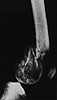  Pathologic fracture. Fibro sarcoma of the distal femoral metaphysis in a dog.1Classification according to the degree of cortex disruption 1. Incomplete fracture:1. Greenstick Fracture2. Fissure Fracture3. Depression Fracture2. Complete fracture:1. Transverse Fracture2. Oblique Fracture3. Spiral Fracture4. Comminuted Fracture5. Multiple Fractures6. Impaction Fracture7. Compression Fraction2Classification according to communication  through the skin   between the fracture site and the outer environment1. Closed Fracture (simple fracture).2. Open Fracture (compound fracture).3Classification according to the anatomical location of the Fracture within an individual bone1. Diaphyseal Fracture2. Metaphseal Fracture3. Epiphyseal Plate Fracture4. Epiphyseal Fracture5. Condylar Fracture6. Ariticular Fracture (intra articular and extra articular)(Fracture Dislocation).4Classification according to the shape of the fracture line1. Transverse Fracture2. Oblique Fracture3. Longitudinal Fracture4. Spiral Fracture5. Multiple Fractures6. Comminuted Fracture5Classification according to the cause1. Traumatic Fracture (stress fracture).2. Pathological Fracture 3. Physiological Fracture6Classification according to the number of the bone fragments  1. Simple Fracture2. Comminuted Fracture3. Multiple Fractures 4. Segmental fracture 5.  Butter fly fracture 7Classification according to the Stability of Fragment (Displacement).1. Stable Fracture (Non Displaced Fracture).2. Non Stable Fracture (Displaced Fracture).8Classification according to degree of fracture severity1. Complicated Fracture.2. Uncomplicated Fracture.Distal radius and ulna fracture in a toy breed dog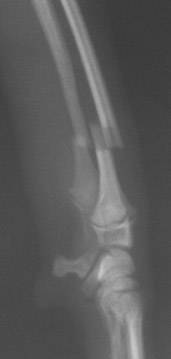 Radius and ulna fracture repaired with a bone plate and screws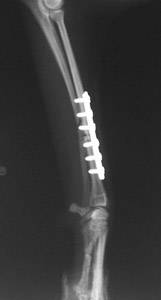 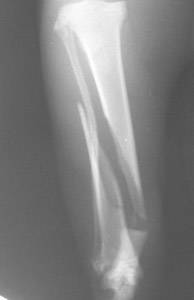 Fracture of the tibia (shinbone) in a cat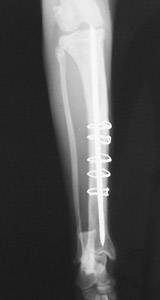 A severe fracture of the femur (thigh bone) in a cat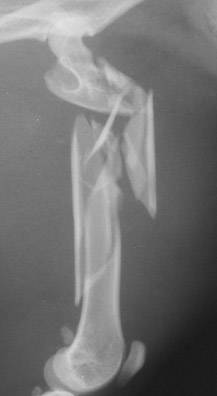 Stabilization of the fracture using a pin and external skeletal 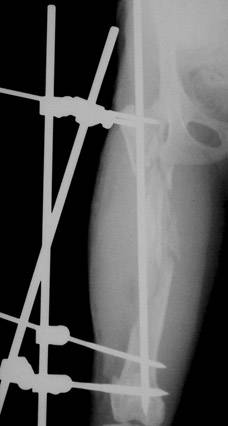 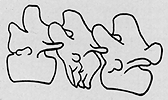 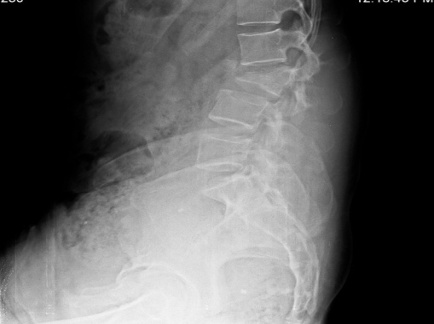 9. Principles of early management of  fracture case.Case history and animal examination:Animal description ,address , statues ,sex,previous treatment,last treatmentClinical signs (lameness, swelling, hold the affected limb, deformity).Physical examination body temperature respiratory and heart condition.Labe testBlood sample for CBC and differential count , Biochemical analysis Urine analysis (BUN, creatinine).Stool examination (for internal parasites).ECGSonar (pregnancy detection).X-ray detection for chest and abdominal evaluation.Save the life: the first consideration is the patient life  Treatment shock (anti-inflammatory drugs, pain relief, and Stop hemorrhage).Comfort the animal using narcotic or analgesia blood and fluid transfusionTracheotomy (to provide ventilation to the lungs).Casting the animal ( temporary fixation to  prevent improper movement to avoid more tissues damage Refunction of the affected part quickly with less amount of risk. (Repair of tissues).by open or closed reduction using fixation methodspre operative preparation:preanesthetic evaluation (by relieve pain, and induction of Muscular relaxation).Preoperative preparation of the patient. Postoperative management of the repaired fracture and patient using systemic antibiotics.Post operative treatment:X-ray radiography for proper bone and  device positionDaily checking the site of operation.Remove the suture materials 7-10 days post operation.Special consideration for the place and food.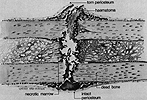 The initial events involved in fracture healing of long bone The periosteum is torn opposite the point of impact and, in many instances. There is an accumulation of hematoma beneath the periosteum and between the fracture ends There is necrotic marrow and dead bone close to the fracture line. 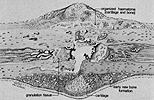 Early repair. There is organization of the hematoma, early primary new bone formation in subperiosteal regions, and cartilage formation in other areas. 